  MADONAS NOVADA PAŠVALDĪBA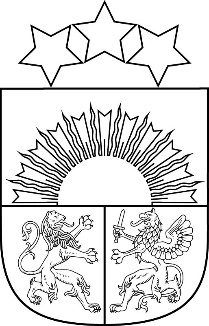 Reģ. Nr. 90000054572Saieta laukums 1, Madona, Madonas novads, LV-4801 t. 64860090, e-pasts: pasts@madona.lv ___________________________________________________________________________MADONAS NOVADA PAŠVALDĪBAS DOMESLĒMUMSMadonā2022. gada 28. aprīlī					            				Nr.247   					                                                   (protokols Nr. 11, 11. p.)Par nekustamā īpašuma “Atmodas”, Liepkalne, Sausnējas pagasts, Madonas novads, nostiprināšanu zemesgrāmatā un nodošanu atsavināšanaiĒrgļu apvienības pārvaldē saņemts […] iesniegums (reģistrēts Ērgļu apvienības pārvaldē ar reģ. Nr.EAP/1.9/21/35)  par nekustamā īpašuma “Atmodas”, Liepkalne, Sausnējas pagastā, Madonas novadā, atsavināšanu.Zemes īpašums “Atmodas”, Liepkalnē, Sausnējas pagastā, Madonas novadā, ar kadastra numuru 7092 003 0097, sastāv no vienas zemes vienības ar kadastra apzīmējumu 7092 003 0097, 0,3308 ha platībā. Īpašuma tiesības uz nekustamo īpašumu “Atmodas”, Liepkalne, Sausnējas pagasts, Madonas novads, uz Madonas novada pašvaldības vārda nav nostiprinātas. Uz zemes vienības ar kadastra apzīmējumu 7092 003 0097 atrodas  dzīvojamā māja ar kadastra apzīmējumu 7092 003 0097 001 un saimniecības ēka ar kadastra apzīmējumu 7092 003 0097 002 ar adresi “Atmodas”, Liepkalne, Sausnējas pagasts, Madonas novads, kura īpašuma tiesības uz sava vārda nostiprinās […].Ar Ērgļu novada pašvaldības 2012. gada 22. augusta lēmumu Nr.7.15.§ (protokols Nr.9, […] izbeigtas zemes lietošanas tiesības uz zemes vienību ar kadastra apzīmējumu 7092 003 0097 0,3308 ha platībā.Ar Ērgļu novada pašvaldības 2012. gada 27. septembra lēmumu Nr.12.4 nolemts, ka zemes vienība ar kadastra apzīmējumu 7092 003 0097, 0,3308 ha, piekrīt pašvaldībaiAr […] 2012. gada 9. oktobrī ir noslēgts lauku apvidus zemes nomas līgums Nr.153.Nekustamais īpašums “Atmodas”, Liepkalne, Sausnējas pagasts, Madonas novads, nav nepieciešams pašvaldībai tās funkcijas nodrošināšanai.Madonas novada pašvaldība ir Ērgļu novada pašvaldības saistību un tiesību pārņēmēja. To nosaka Administratīvo teritoriju un apdzīvoto vietu likuma Pārejas noteikumu 6.punkts, kas nosaka, ka novada pašvaldība ir attiecīgajā novadā iekļauto vietējo pašvaldību institūciju, finanšu, mantas, tiesību un saistību pārņēmēja.Pamatojoties uz iepriekš minēto, likuma “Par pašvaldībām” 21.panta pirmās daļas septiņpadsmito punktu, kas nosaka, ka “tikai pašvaldības domes var lemt par pašvaldības nekustamā īpašuma atsavināšanu” un “Publiskās personas mantas atsavināšanas likuma” 4.panta pirmo daļu, kas nosaka, ka “atsavinātas publiskas personas mantas atsavināšanu var ierosināt, ja tā nav nepieciešama publiskai personai vai tās iestādēm to funkciju nodrošināšanai” un 4.panta ceturtās daļas 8.punktu, kas nosaka, ka atsevišķos gadījumos publiskas personas nekustamā īpašuma atsavināšanu var ierosināt persona, kurai Valsts un pašvaldību īpašuma privatizācijas sertifikātu izmantošanas pabeigšanas likumā noteiktajā kārtībā ir izbeigtas zemes lietošanas tiesības un ar kuru pašvaldība ir noslēgusi zemes nomas līgumu, ja šī persona vēlas nopirkt zemi, kas bijusi tās lietošanā un par ko ir noslēgts zemes nomas līgums, kā arī tā paša likuma 8.panta otro daļu, kas nosaka, ka paredzētā atsavinātas publiskas personas nekustamā īpašuma novērtēšanu organizē attiecīgās atsavinātās publiskās personas lēmējinstitūcijas kārtībā, noklausoties sniegto informāciju, ņemot vērā 13.04.2022. Uzņēmējdarbības, teritoriālo un vides jautājumu komitejas atzinumu, atklāti balsojot: PAR – 19 (Agris Lungevičs, Aigars Šķēls, Aivis Masaļskis, Andrejs Ceļapīters, Andris Dombrovskis, Andris Sakne, Artūrs Čačka, Artūrs Grandāns, Gatis Teilis, Gunārs Ikaunieks, Guntis Klikučs, Iveta Peilāne, Kaspars Udrass, Māris Olte, Rūdolfs Preiss, Sandra Maksimova, Valda Kļaviņa, Vita Robalte, Zigfrīds Gora), PRET – NAV, ATTURAS –  NAV, Madonas novada pašvaldības dome NOLEMJ:Nodot atsavināšanai nekustamo īpašumu “Atmodas”, Liepkalne, Sausnējas pagasts, Madonas novads, ar kadastra numuru 7092 003 0097, 0.3308 ha platībā, pārdodot to ēku īpašniecei […].Uzdot Nekustamā īpašuma pārvaldības un teritorijas plānošanas nodaļai nostiprināt zemes īpašumu “Atmodas”, Liepkalne, Sausnējas pagasts, Madonas novads, ar kadastra nr.7092 003 0097, zemesgrāmatā uz Madonas novada pašvaldības vārda.Pēc zemes īpašuma nostiprināšanas Zemesgrāmatā, uzdot Nekustamā īpašuma pārvaldības un teritoriālās plānošanas nodaļai organizēt nekustamā īpašuma novērtēšanu. Pēc īpašuma novērtēšanas virzīt jautājumu par nekustamā īpašuma atsavināšanu skatīšanai kārtējā finanšu un attīstības komitejas sēdē.Domes priekšsēdētājs				A.LungevičsČačka 28080793